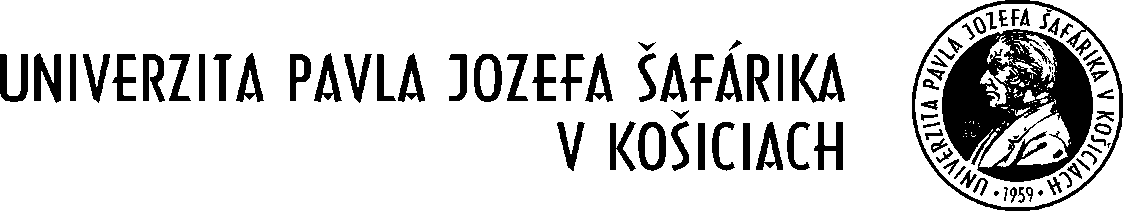 Váš list značky / zo dňa	Naša značka	Vybavuje / tel.	 Košice 	57/2013	Ing. A. Orfánusová	26. 11. 2013 Vec : Výzva na predkladanie ponúk - oprava      Verejný obstarávateľ, ktorým je Univerzita Pavla Jozefa Šafárika v Košiciach, v súlade s § 9 ods. 9 zákona č. 25/2006 Z. z. o verejnom obstarávaní a o zmene a doplnení niektorých zákonov v znení neskorších predpisov, Vás týmto  vyzýva na predloženie ponuky na:Názov predmetu zákazky:  „OPRAVA KANALIZAČNĚHO POTRUBIA – stúpajúceho aj ležatého v priestoroch budov PF UPJŠ“Opis predmetu zákazky: Oprava liatinového potrubia s dodávkou materiálu za plnej prevádzky v posluchárňach a kancel priestoroch PF UPJŠ v Košiciach.Kód CPV: 45330000-9Spôsob predkladania ponúk:e-mailom na adresu adriana.orfanusova@upjs.skLehota na predkladanie ponúk: najneskôr do 29.12.2013 do  14:00  hodinyPonuka predložená po uplynutí lehoty nebude zaradená do hodnotenia.Predpokladaná hodnota zákazky: do 1500 € bez DPHMiesto dodania: UPJŠ – Prírodovedecká fakulta   Šrobárova 2                   	               041 80 KošiceObsah ponuky:cena za celú zákazku v € aj bez DPH ako aj s DPH,Termín zadania zákazky:  2.12. 2013Lehota dodania tovarov: do 5 (piatich) pracovných dníKritérium na hodnotenie ponúk:najnižšia cena za predmet zákazky Informácia o vyhodnotení ponúk:Na základe kritérií na hodnotenie ponúk bude identifikovaný úspešný uchádzač, ktorému verejný obstarávateľ zašle informáciu, že uspel.  S úspešným uchádzačom verejný obstarávateľ uzavrie zmluvu/zašle objednávku v zmysle predloženej cenovej ponuky. Neúspešným uchádzačom verejný obstarávateľ zašle informáciu o výsledku vyhodnotenia ponúk, že neuspeli s uvedením dôvodu. Uchádzačom, ktorí predložia svoje ponuky, v prípade neúspešnej ponuky, nevzniká žiadny nárok na úhradu nákladov, ktoré mu vznikli s prípravou a doručením ponuky.Pracovník poverený zadávaním zákazky: Ing. Adriana Orfánusová, PF UPJŠ, Šrobárova 2, 041 54 Košice, adriana.orfanusova@upjs.sk16.)Termín zadávania zákazky: 26.11.2013